COURSE INFORMATION SHEET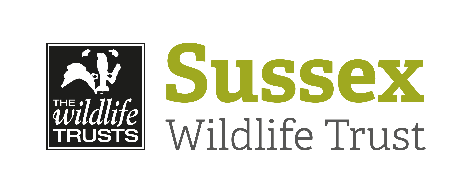 Course Title:  An Introduction to Tree Identification: WinterCourse Title:  An Introduction to Tree Identification: WinterCourse Title:  An Introduction to Tree Identification: WinterDay/Date/Year:  Sunday 8 December 2019Start Time:  10amStart Time:  10amFinish Time:  4pmFinish Time:  4pmCourse Tutor:Bruce MiddletonBruce MiddletonBruce MiddletonCourse description and subjects coveredHow confident are you in identifying the trees that surround you as you walk through a woodland? This course is designed for introducing beginners to the native and naturalised trees of Sussex.Without their leaves identifying broadleaf trees in the winter can be more of a challenge. In this course we will start indoors focusing on features such as buds, twig morphology, and bark to help us decipher which species is which. We’ll then spend most of the session outdoors, developing our ID skills, observing the habitat and context of the broad range of species found at Woods Mill. We’ll also touch on how some species have been traditionally managed, and their uses over time.No previous knowledge is required. The course is also suitable for those who have done the summer identification course.How confident are you in identifying the trees that surround you as you walk through a woodland? This course is designed for introducing beginners to the native and naturalised trees of Sussex.Without their leaves identifying broadleaf trees in the winter can be more of a challenge. In this course we will start indoors focusing on features such as buds, twig morphology, and bark to help us decipher which species is which. We’ll then spend most of the session outdoors, developing our ID skills, observing the habitat and context of the broad range of species found at Woods Mill. We’ll also touch on how some species have been traditionally managed, and their uses over time.No previous knowledge is required. The course is also suitable for those who have done the summer identification course.How confident are you in identifying the trees that surround you as you walk through a woodland? This course is designed for introducing beginners to the native and naturalised trees of Sussex.Without their leaves identifying broadleaf trees in the winter can be more of a challenge. In this course we will start indoors focusing on features such as buds, twig morphology, and bark to help us decipher which species is which. We’ll then spend most of the session outdoors, developing our ID skills, observing the habitat and context of the broad range of species found at Woods Mill. We’ll also touch on how some species have been traditionally managed, and their uses over time.No previous knowledge is required. The course is also suitable for those who have done the summer identification course.Meeting point / Venue:The Mill, Woods Mill, Shoreham Road, Henfield, BN5 9SD.The Classroom is the building behind the car park toilets. Enter through middle door.Large car park available. The Mill, Woods Mill, Shoreham Road, Henfield, BN5 9SD.The Classroom is the building behind the car park toilets. Enter through middle door.Large car park available. The Mill, Woods Mill, Shoreham Road, Henfield, BN5 9SD.The Classroom is the building behind the car park toilets. Enter through middle door.Large car park available. Other sites to be visited:Woods Mill Nature Reserve
https://sussexwildlifetrust.org.uk/visit/woods-millWoods Mill Nature Reserve
https://sussexwildlifetrust.org.uk/visit/woods-millWoods Mill Nature Reserve
https://sussexwildlifetrust.org.uk/visit/woods-millWhat to bring:Notebook and pen/pencil; clipboard if you have one.You may also like to bring a hand lens if you have one.Bring a packed lunch and drink. Appropriate outdoor clothing and footwear Sun tan lotion / hat / waterproofs depending on weather. Notebook and pen/pencil; clipboard if you have one.You may also like to bring a hand lens if you have one.Bring a packed lunch and drink. Appropriate outdoor clothing and footwear Sun tan lotion / hat / waterproofs depending on weather. Notebook and pen/pencil; clipboard if you have one.You may also like to bring a hand lens if you have one.Bring a packed lunch and drink. Appropriate outdoor clothing and footwear Sun tan lotion / hat / waterproofs depending on weather. Other Information:Teas and coffees will be providedToilet facilities (incl. disabled toilet) availableTeas and coffees will be providedToilet facilities (incl. disabled toilet) availableTeas and coffees will be providedToilet facilities (incl. disabled toilet) availablePublic Transport:  No public transport on a SundayNo public transport on a SundayNo public transport on a SundayAccessibility: Flat terrain, easy walking. Areas off footpaths can be muddy after rain. 2km.Flat terrain, easy walking. Areas off footpaths can be muddy after rain. 2km.Flat terrain, easy walking. Areas off footpaths can be muddy after rain. 2km.